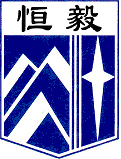 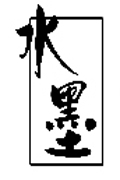 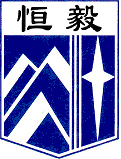 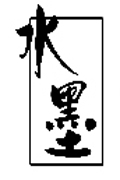               LAPORAN TAHUNAN BADAN BERUNIFORM KELAB LUKISAN CINA 2019/2020Disediakan oleh,                                                                      Disahkan oleh,__________________					    _______________________(Teoh Ke Yun)                                                                       (En.Toh Kok Leong)Setiausaha Kelab Lukisan Cina                                              Ketua Guru Penasihat Kelab Lukisan CinaSMJK Heng Ee                                                                       SMJK Heng Ee1.0Guru Penasihat :1. En.Toh Kok Leong(K)2. Pn. Lee Ling Ling3. Pn. Azliana4. Pn. Nur Amimi2.0Jawatankuasa :Pengerusi Ong Qiao JiaNaib. PengerusiThe Whye SongSetiausahaTeoh Ke YunPenolong Setiausaha1.Lim Hui Qi2.Chery Yeoh Jia QinBendahariTio Yen QiPenolong  Bendahari1.Lim Wei Jun2.Goh Tze QuanJuruauditTeng Kai ShenAJK1.Saw Wei Li2.Khaw Yu Tian 3.Lim Xin Ying4.Ivan Tan Chun Jie5.Ong Guo Jie3.0Keahlian :4.0Masa / TempatPerjumpaan :Hari : Sabtu                 Masa : 8am-10am                      Tempat : A1-4 & A1-55.0Aktiviti:6.0Pencapaian:Pertandingan Lukisan Cina